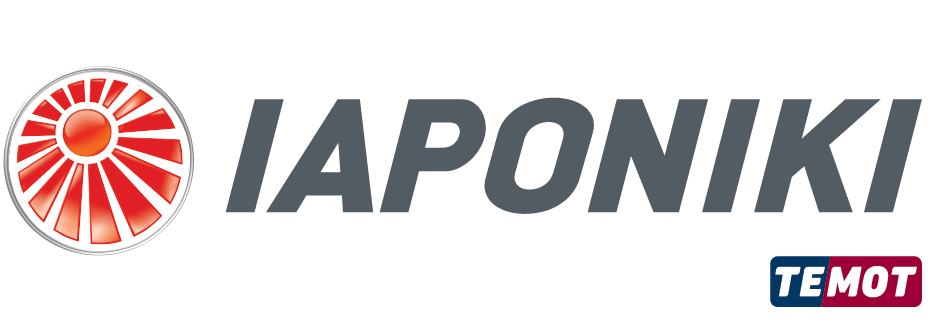 IAPONIKI S.A. is a leading company in the Aftermarket in Greece, with a nationwide network of stores and with international collaborations is looking for a passionate and creative Data Analyst Coordinator (entry-level position), based in Pallini Attiki.Key Responsibilities:Assessing quality of data and removing or cleaning dataGenerating information and insights from data sets and identifying trends and patternsManaging master data, including creation, updates, and deletion• Implements, monitors and achieves sales, distribution and profitability goals for its local clientele.• Εφαρμόζει, παρακολουθεί και επιτυγχάνει στόχους πωλήσεων, διανομής και κερδοφορίας για την τοπική πελατεία της.• Implements, monitors and achieves sales, distribution and profitability objectives for the customer base of its area.• Εφαρμόζει, παρακολουθεί και επιτυγχάνει στόχους πωλήσεων, διανομής και κερδοφορίας για την πελατειακή βάση της περιοχής της.Δεν είναι δυνατή η φόρτωση όλων των αποτελεσμάτωνΕπανάληψηΕπανάληψη…Επανάληψη…• Completely harmonizes with the operating policies of the sales department and implements the strategy of expansion and development of the customer base of its area.• Εναρμονίζεται πλήρως με τις λειτουργικές πολιτικές του τμήματος πωλήσεων και εφαρμόζει τη στρατηγική επέκτασης και ανάπτυξης της πελατειακής βάσης της περιοχής του.• Fully harmonizes with the operating policies of the sales department and implements the strategy of expansion and development of the clientele of its area.• Εναρμονίζεται πλήρως με τις πολιτικές λειτουργίας του τμήματος πωλήσεων και εφαρμόζει τη στρατηγική επέκτασης και ανάπτυξης του πελατολογίου της περιοχής του.Δεν είναι δυνατή η φόρτωση όλων των αποτελεσμάτωνΕπανάληψηΕπανάληψη…Επανάληψη…Requirements:University or bachelor’s degree in Computer Science, Applied Mathematics or Statistics.Experienced with relational databases (e.g., MSSQL) data mining and exploration.Knowledge of Python, data analysis methods and relevant libraries.Προτιμώμενη υπηρεσία ως πωλητής (επιβλέπων πωλήσεων)Δεν είναι δυνατή η φόρτωση όλων των αποτελεσμάτωνΕπανάληψηΕπανάληψη…Επανάληψη…Excellent Knowledge of MS Office.Fluency in English.Strong analytical skills.Communication skills.Internal Motivation• Holder of a passenger car license.Attention to detail.• Κάτοχος άδειας επιβατικού αυτοκινήτου• Car driver's license holder• Κάτοχος διπλώματος οδήγησης αυτοκινήτουΔεν είναι δυνατή η φόρτωση όλων των αποτελεσμάτωνΕπανάληψηΕπανάληψη…Επανάληψη…Fulfilled military obligations• Fulfilled military obligations• Εκπληρωμένες στρατιωτικές υποχρεώσεις• Fulfilled military service• Εκπληρωμένη στρατιωτική θητείαΔεν είναι δυνατή η φόρτωση όλων των αποτελεσμάτωνΕπανάληψηΕπανάληψη…Επανάληψη…The Company offers:Competitive salary packagePrivate insuranceExcellent working conditions• Continuous training in our product range and promotion techniques• Συνεχής εκπαίδευση στη γκάμα των προϊόντων μας και τεχνικές προώθησης• Continuous training in our range of products and promotion techniques• Συνεχής εκπαίδευση στη γκάμα των προϊόντων μας και τεχνικές προώθησηςΔεν είναι δυνατή η φόρτωση όλων των αποτελεσμάτωνΕπανάληψηΕπανάληψη…Επανάληψη…Career opportunity in a steadily growing company• Competitive salary package• Ανταγωνιστικό πακέτο αποδοχών• Competitive remuneration package• Ανταγωνιστικό πακέτο αποδοχώνΔεν είναι δυνατή η φόρτωση όλων των αποτελεσμάτωνΕπανάληψηΕπανάληψη…Επανάληψη…Please send your CV at hr@iaponiki.gr  including at the subject line the reference code: DAC1